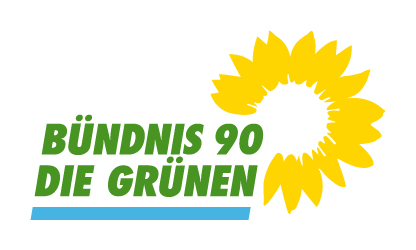 Gemeinderatsfraktion Bretten (LK Karlsruhe)Bündnis 90/ Die Grünen 4 Mandate (16,9 %); davon 2 FrauenGrüne Bretten: Grüne Räte (gruene-bretten.de)